organizowanych w ramach projektu „Ośrodek Wsparcia Ekonomii Społecznej w Toruniu”, w ramach Regionalnego Programu Operacyjnego Województwa Kujawsko-Pomorskiego  na lata 2014 – 2020 Oś Priorytetowa 9 Solidarne społeczeństwo Działanie 9.4 Wzmocnienie sektora ekonomii społecznej Poddziałanie 9.4.1 Rozwój podmiotów sektora ekonomii społecznej  Szkolenia odbędą się w Szkole Leśnej na Barbarce  ul. Przysiecka 13, 87-100 Toruń 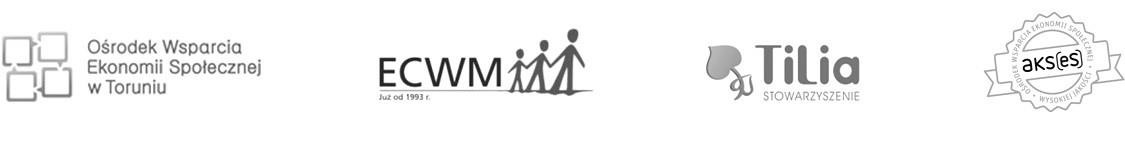 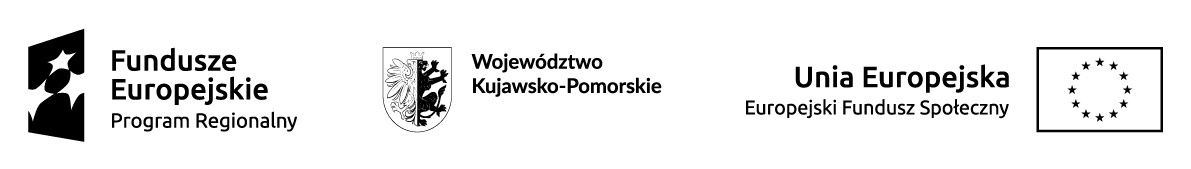 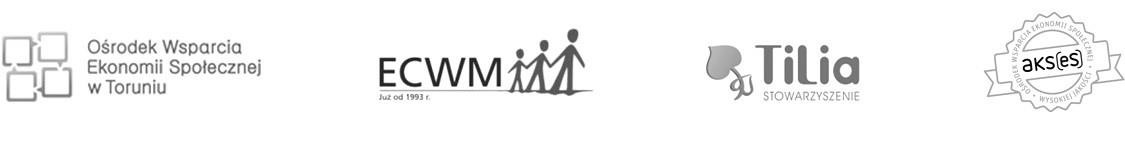 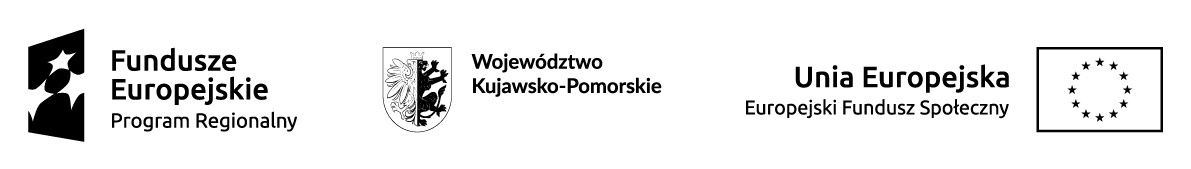 Lp. Data Godzina Imię  i nazwisko trenera Nazwa szkolenia Temat szkolenia 1. 17.06.2020 r. 8.00 – 15.00 Justyna StańczakAnuszewska Prowadzenie działalności gospodarczej i statutowej, zarządzanie organizacją i rozwój umiejętności społecznych Prowadzenie działalności gospodarczej i statutowej w sferze ekonomii społecznej (z uwzględnieniem poszczególnych form prawnych i typów PES). Zarządzanie organizacją, planowanie strategiczne, zarządzanie finansowe, zarządzanie zasobami ludzkimi. Umiejętności społeczne (budowanie szerokich powiązań kooperacyjnych w ramach partnerstw, sieci współpracy lokalnych podmiotów w celu rozwoju PS), kompetencje związane z pracą z osobami zagrożonymi wykluczeniem społecznym. 2. 18.06.2020 r. 8.00 – 15.00 Anna Dziadkiewicz Tworzenie biznesplanów oraz marketing Tworzenie biznesplanów oraz marketing ( w tym budowanie rynku, tworzenie strategii cenowej, pozyskiwanie klientów, etc.)  3. 23.06.2020 r. 8.00 – 15.00 Dariusz Steć Powołanie i prowadzenie  PES i PS, kooperacje i działania strategiczne 1. 	Powołanie 	PES 	i 	PS 	z 	uwzględnieniem poszczególnych form prawnych i typów. 2. Budowanie powiązań kooperacyjnych. Zakładanie i prowadzenie PES o charakterze reintegracyjnym. Lokalne strategie i rady działalności. 4. 24.06.2020 r. 8.00 – 15.00 Dariusz Steć Aspekty prawne , aspekty finansowe i rachunkowe działalności w sferze ekonomii społecznej Aspekty prawne (ustawy z dnia 8 marca 1990 r. o samorządzie terytorialnym, ustawy o działalności pożytku publicznego i o wolontariacie, ustawa o spółdzielniach socjalnych), aspekty finansowe i rachunkowe działalności w sferze ekonomii społecznej. Termin zostanie podany w późniejszym czasie Termin zostanie podany w późniejszym czasie Termin zostanie podany w późniejszym czasie Wizyta studyjna Wizyta studyjna 